Gvilava Georgii ValeryanovichExperience:Position applied for: 4th EngineerDate of birth: 07.11.2016 (age: 1)Citizenship: UkraineResidence permit in Ukraine: YesCountry of residence: UkraineCity of residence: OdessaContact Tel. No: +38 (063) 050-97-45E-Mail: diiiil425@gmail.comSkype: joni77797U.S. visa: NoE.U. visa: NoUkrainian biometric international passport: Not specifiedDate available from: 21.11.2016English knowledge: GoodMinimum salary: 1800 $ per monthPositionFrom / ToVessel nameVessel typeDWTMEBHPFlagShipownerCrewing4th Engineer01.01.0015-31.08.2016SalviniaBulk Carrier10460Pielstick4300LiberiaINTRESCOAlka crewing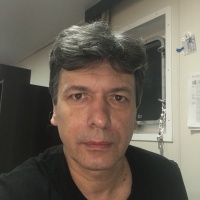 